THE SECRETARY OF THE INTERIOR WASHI NGTON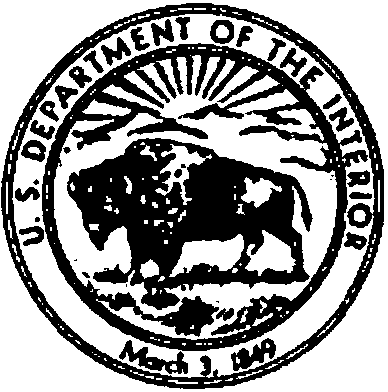 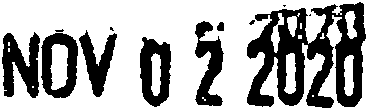 Xxx
xxxOn August 4, 2020, President Donald J. Trump signed the Great American Outdoors Act (Act) into law. This landmark legislation represents a tremendous commitment to repair degraded infrastructure at our national parks, Indian schools, wildlife refuges, and other public lands. The Act is expected to provide $9.5 billion for deferred maintenance needs over the next 5 years. It builds upon the emphasis the Department of the Interior (Department or Interior) has placed on addressing deferred maintenance at its facilities at the direction of President Trump over the last 3 years.The successful execution of the charge we are tasked with under the Act is one of the Department's highest priorities. On August  11, 2020, I issued Secretary's Order 3383 (Order), which established an implementation task force to develop a Department-wide strategy to maximize the impact of the Act, including establishing a timely project proposal and review process that, across Bureaus, (1) minimizes delay, (2) ensures decisive action, and (3) includes the establishment and utilization of a centralized project management office. In addition, the Order directed the task force to evaluate staffing needs to ensure that the relevant Bureaus/Offices are quickly initiating needed hiring and recruitment efforts.The provisions of the Act that control implementation of the National Parks and Public Land Legacy Restoration Fund require that:[n]ot later than 90 days after the date of enactment of this section, the Secretary and the Secretary of Agriculture shall submit to the Committees on Energy and Natural Resources and Appropriations of the Senate and the Committees on Natural Resources and Appropriations of the House of Representatives a list ofprojects to befonded for fiscal year 2021 that-are identified by the Secretary and the Secretary of Agriculture aspriority deferred maintenance projects; andas of the date of the submission of the list, are ready to be implemented.I have enclosed a copy of the priority deferred maintenance projects that are ready to be implemented here at the Department. 1 Note that the information provided in this list is consistent with the provisions of the Act cited above. In contrast, the annual list of projects must include "a detailed description of each project, including the estimated expenditures from.the fund for the project for the applicable fiscal years."At the end of fiscal year 2020, the Department reported deferred maintenance and repair needs totaling $17.3 billion. At my direction, in response to the Act, the Department has put forward significant effort to enhance its strategic asset management by establishing a consistent, accurate approach to defining physical asset investments. In establishing this approach, the task force worked with superintendents, refuge managers, Tribal school supervisors, and State directors, as well as with Members of Congress, interest groups, and the general public to consider the foundational issues giving rise to an ever-increasing backlog of deferred maintenance across the Department, and what a successfully executed program should generate for the Department and the American people.Based on these efforts, I have concluded that successfully addressing the backlog of each Bureau/Office depends on accurate data, a comprehensive investment strategy, and efficient processes for executing projects. My personal inspection of dozens of sites led me to conclude that the condition assessments of facility needs have been inconsistent. In addition, the work orders developed by the respective units often fail to accurately reflect the actual project costs that will go into the effort of completing the repair.This conclusion is consistent with the task force findings on this important issue across the relevant Bureaus: that the Department's past calculations on deferred maintenance projects were not as accurate as they should have been. Bureaus have reported gross estimates, not highly accurate indicators of anticipated cost, using inconsistent processes throughout each Bureau. The task force has also identified opportunities for increased efficiencies in process and delivery, which I intend to implement.Given the importance of the opportunity presented by the incredible investment of the Act, the Department and its Bureaus/Offices must maximize the impact of each and every dollar committed to this effort. For the National Park Service (NPS), this means initiation of a comprehensive review and reform of the systems and processes used to manage its properties, including a streamlined condition-assessment methodology that better conform to generally accepted practices. Various parks are currently completing assessments on their facilities using this new methodology. Moreover, NPS is prioritizing and aligning investments with life-cycle management to make smart investments at the right time and to prevent the continued growth of deferred needs. Such improvements, along with others the Department is making, will help ensure we deliver on the promise the President and Congress have made to the American people in drafting and enacting this important law.1 "Project" is defined inthe Act as "any activity to reduce or eliminate deferred maintenance of an asset, which may include resolving directly related infrastructure deficiencies of the asset that would not by itself be classified as deferred maintenance." 54 U.S.C § 200401.Similar letters are being sent to the Chairs and Ranking Members of the Senate Committee on Energy and Natural Resources, Senate Committee on Appropriations, House Committee on Natural Resources, and House Committee on Appropriations.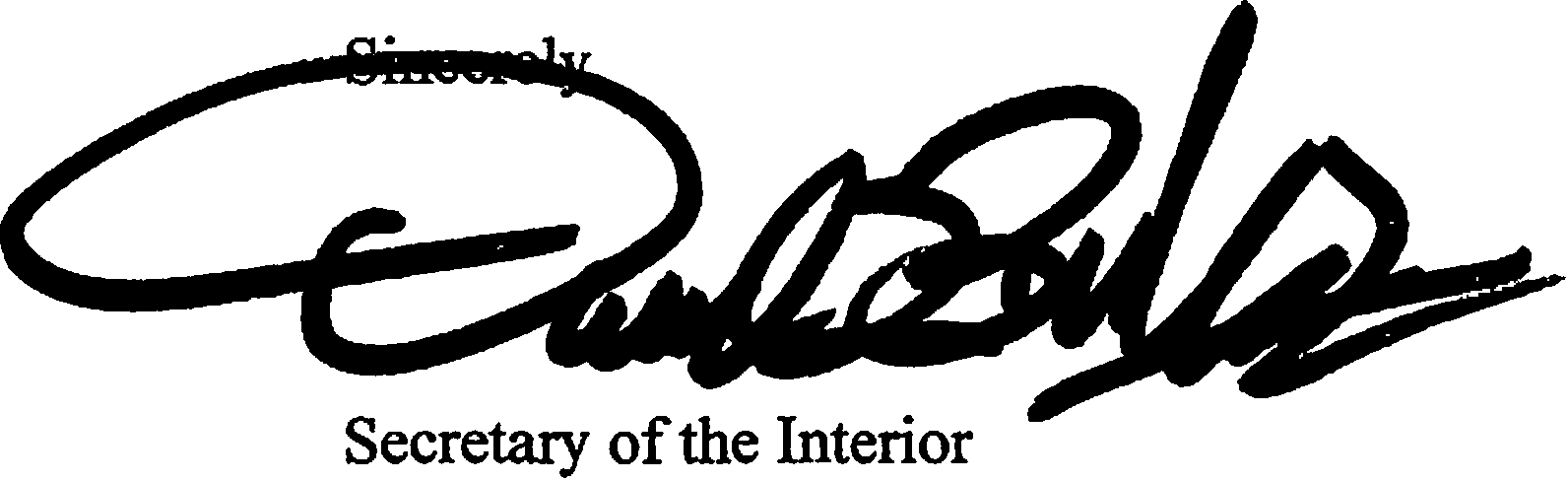 EnclosureU.S.DEPARTMENT OF THE INTERIORFisc	"'  J'  no11t  Dl e    d M •Henan1	, t  IslR Qu reel llY )UDsect on 11:1ot tne Great Amenc   01.o•aoo s Act•As defined in 54 use 200401, the term 'project' means ony activity toreduce or eliminate deferred mointenonce of on asset, which moy include resolving directly related infrastructure deficiencies of the asset thot would not by itself be classified as deferred maintenance.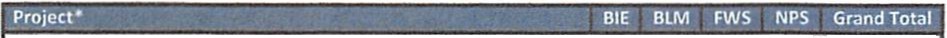 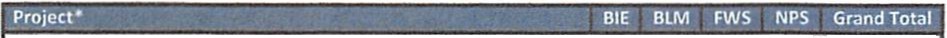 U.S. DEPARTMENT OF THE INTERIOR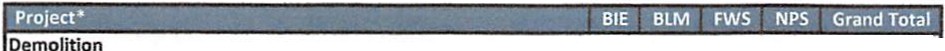 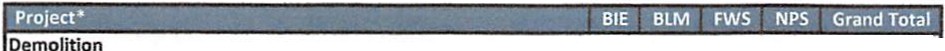 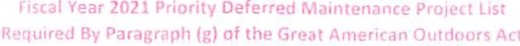 U.S.DEPARTMENT OF THE INTERIOR021 P·ooritv Del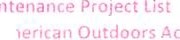 uv P   agraph (g) 01 I   • u   at A•As defined in 54 USC 200401, the term 'project' means any activity to reduce or eliminate deferred maintenance of on asset, which may include resolving directly related infrastructure deficiencies of the asset that would not by itself be classified as deferred maintenance.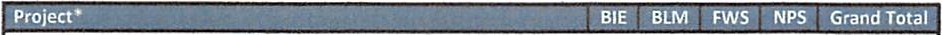 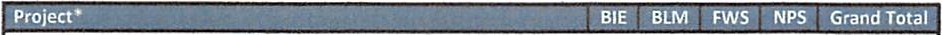 U.S. DEPARTMENT OF THE INTERIOR·'  II  Ile	t lostRe 111r  !ltly P  •agroph (gJ ol th   (Jr  at Ani  nc  11 O  toor  Act• As defined in 54 USC 200401, the term 'project' means ony activity to reduce or eliminate deferred maintenance of an asset, which may include resolving directly related infrastructure defldencies of the asset that would not byitself be classified os deferred maintenance.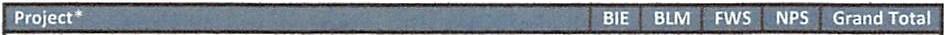 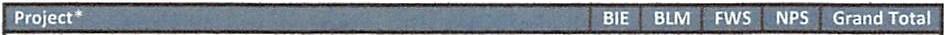 U.S. DEPARTMENT OF THE INTERIORFiscal Y :i 20.> l P 1onty De <:llrred Malntenanc Pro1ect ..1stRequire    y P  agrapil ( ) of the Great Arne11can Ou1<1oors A•Asdefined in 54 USC 200401, the term 'project' means any activity to reduce or eliminate deferred maintenance of an asset, which may include resolving directly related infrastructure deficiencies of the asset that would not by itself be classified os deferred maintenance.U.S. DEPARTMENT OF THE INTERIOR1.n	"'  list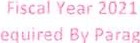 R	raph     )   I ti>   6  •at Amer cal' o •door   A  t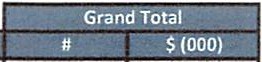 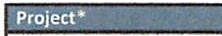 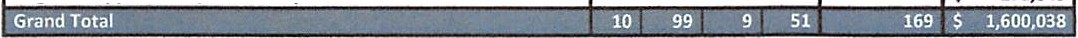 8s3$	62,20916•As defined in 54 USC 200401, the term11'project' means any activity to reduce or11eliminate deferred maintenance of on22asset,which may include resolving directly11related infrastructure deficiencies of the11asset that would not by itself be classified33as deferred maintenance.33111111111111112111111111l1111111111As defined in 54 USC 200401, the term'project' means ony activity to reduce orBuilding & Structures22261848$	410,308eliminate deferred maintenance of anDemolition85316$	62,209asset, which moy include resolving directlyRecreational Assets8614$	62,807related infrastructure deficiencies of theTransportation3711452$	707,361asset that would not by itself be classifiedWater & Utilities2721039$	185,510as deferred maintenance.Program Support I Project Delivery-$	171,843